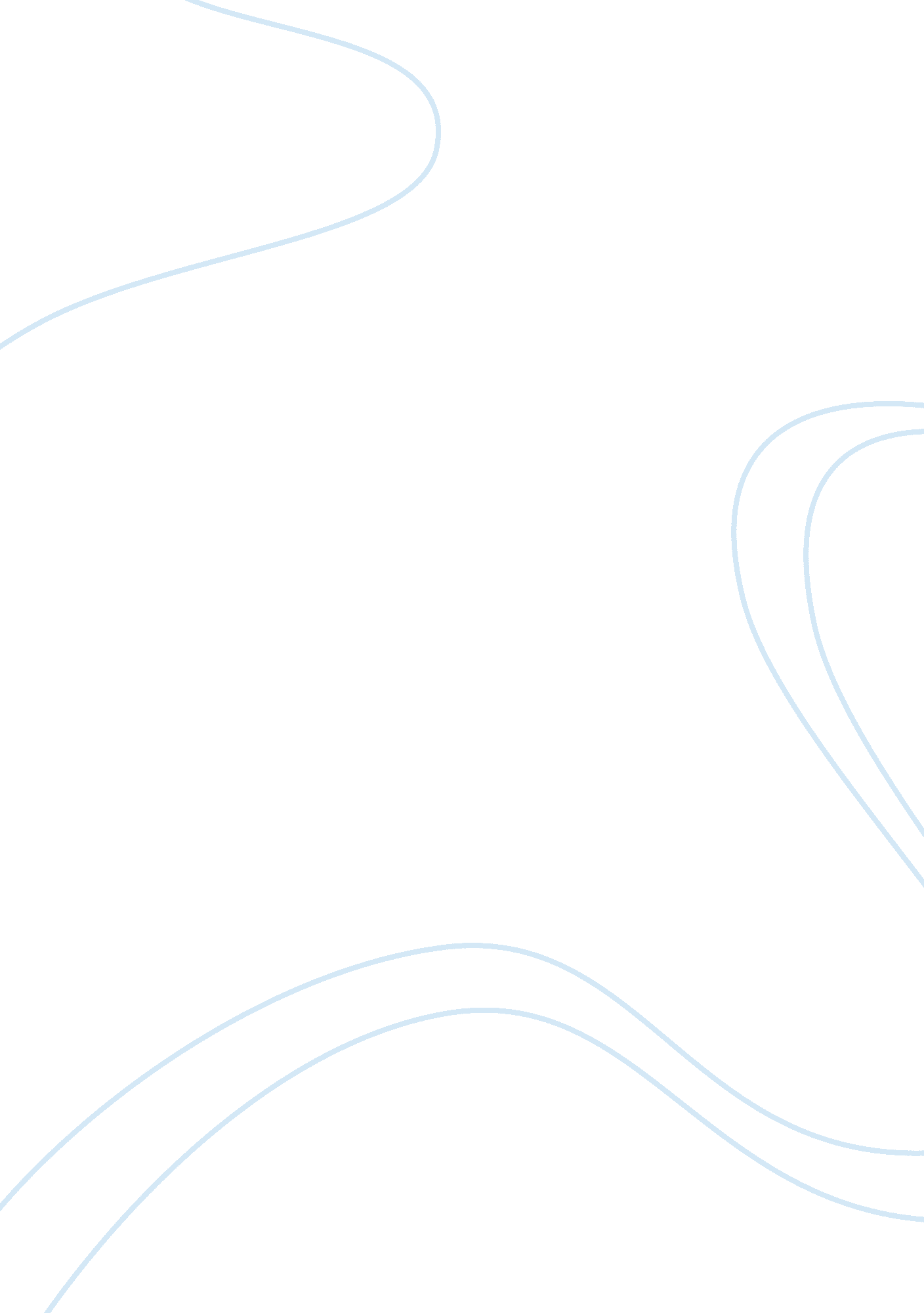 The strength and influence of trade unionsBusiness, Corporate Governance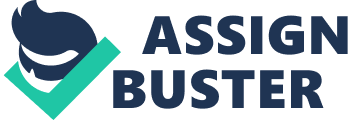 The leading debate points to some definite symbols of the strength and stability of unions which may be listed as follows: Union density The capacity to mobilize Labour institutions Union structures Union density The extent of laborers who have a place with an association has been the most unmistakable image of association quality. Directly through the time of industrialization in the created nations, associations developed in quality, bringing about 66% of the work constrain into their overlay. This pattern was turned around in the mid-1970s when association thickness dropped steeply in numerous industrialized nations. It has kept on expanding in various creating nations, yet at a to a great degree moderate rate. There is impressive extension for development in association participation among the creating countries, particularly in the recently industrializing nations (ILO, 1997). The development of exchange associations from the aggregate dealing capacity towards a part commanded by voice and portrayal of laborers appears to have taken place12 against the foundation of high thickness unionism which made progress mostly in mainland Europe and in Japan. The wide participation base which associations ordered and the evenhanded conveyance which they advanced in real segments and ventures fortified the situation of associations, giving them more capacity to deal or work together and to infer effective results. Mobilizing capacity Aside from numerical quality the ability to activate, which brings noteworthy outcomes for workers, is an immediate measure of the level of political help which associations appreciate. The experience of created nations proposes that association limit with regards to assembly synergistically affects the advancement of popular government. Associations have combined their political space and in the process they have reinforced the vote based foundations of such social orders. As industrialization spread, associations rose as significant accomplices affecting the distribution, adjustment and redistribution elements of present day governments. Accordingly the post-war a long time in Europe have been set apart by the climb of a dissident State which directs the circulation of advantages to laborers and their wards. Certain legislatures have assembled assets more than 50 for every penny of GDP with a specific end goal to back the welfare society (Esping-Anderson, 1996; Tanzi and Schuknecht, 1995). Labour institutions Association ability to convey fruitful results for work implies that the advantages they have won must be fused in statutes representing the work showcase. In industrialized nations, associations affected the plan and advancement of the after war arrangement of modern relations which depended on a solid political duty to full business and laborers’ welfare. Some striking highlights of the framework were: Participation in all day business represented by an open-13 finished contract; Collectively arranged wage structure with negligible scattering crosswise over ability classifications; Social advantages to laborers and their wards dispersed through the primary salary worker; control over working time and wellbeing norms; and Job security for singular specialists. As it happened, the mechanical society with a populist base, encouraged by associations, turned into an intense motor of development and thriving. The organization of modern relations was not extraordinary to the created nations. A few variations rose in creating nations as well, yet including a littler extent of the aggregate modern workforce. In the result of decolonization, numerous States started advancement software engineers and set out on industrialization in light of import substitution techniques. The associations wound up significant players, possessing a vantage position bolstered by State support. Controlled ventures and open division endeavors, for example, transport, interchanges and utilities, turned into a fruitful ground for the development of associations. In a couple of nations, for example, India, where political pluralism and procedural vote based system made strides (Dahl, 1998), autonomous associations possessed a conspicuous place (Bhattacherjee, 1999). Authoritative laws and lawful protections – for the most part adjusted from the industrialized nations ñ were built up to strengthen a nascent mechanical society and to guarantee the nearness of a steady and submitted work drive for the new urban modern enclaves. Secure occupations, ensured higher wages and better working conditions were seen as preconditions for the advancement of a mechanical society. These arrangements frequently turned into the basic components of a “ social compact” which set the terms of trade off between capital, work and the State in sharing the national item (Webster and Adler, 1998). The smaller worked in the beginning times of industrialization, yet in the long run it neglected to accept the worries of a broad14 range of specialists in creating nations, where the work organizations came to be seen as issues instead of as arrangements. It is vital to see the institutional shields for work in a chronicled point of view, to survey their past commitment and assess their importance to contemporary work markets. The need emerges in light of the fact that there are strident requests for the evacuation of these shields; it is contended that they ensure the interests of specialists, some of the time negatively alluded to in creating nations as the work privileged. Union structures Exchange associations have adjusted to the changing condition by making new structures for association and intrigue portrayal. A few capacities have been brought together and assumed control by zenith bodies while others have been decentralized to plant or undertaking level. Aggregate haggling has been concentrated at national or sectoral level with a view to inferring structure assertions for the whole economy or division. The post-war decades saw the foundation of new organizations for work/administration collaboration. Endeavor unionism gave a stage to expand on the large scale level system assertions and to share the products of development in a situation of participation. The new structures for work/administration collaboration have been affected by the monetary and social condition of the nations or locales they have a place with. In Japan, for instance, such collaboration was based on the nearness of “ semi” networks of work which received a critical thinking approach inside ventures. The semi networks built up an example of big business rebuilding with adaptable work rehearses in light of retraining and migration of specialists and with insignificant utilization of lay-offs (Inoue , 1999). The Works Councils, which began in nations like Germany, where work and business rehearse commonly helpful counsel (Rogers and Streeck, 1993), are currently being received all finished Europe. First we should understand what is child labour? The term “ child labour” is often defined as work that deprives children of their childhood, their potential and their dignity, and that is harmful to physical and mental development. 